«Путешествие с Речецветиком»ЦЕЛИ И ЗАДАЧИ:КОРРЕКЦИОННЫЕ:- развивать слуховую, зрительную и тактильную память;- развивать мелкую и общую моторику;- продолжать работу над автоматизацией правильного произношения звуков;- развивать логическое и ассоциативное мышление;- активизировать внимание, учить анализировать и синтезировать      ОБРАЗОВАТЕЛЬНЫЕ:             -закрепить правильное произнесение звука [Ч];      -совершенствовать навыки аналитико-синтетической деятельности, развивать         фонематические представления;           -упражнять детей  в словообразовании;           -продолжать учить детей связному, последовательному, эмоциональному составлению                 описательных рассказов по схемам;- развивать речетворчество, умение моделировать;- упражнять в умении четко произносить скороговорки и стихи в разном темпе и с разной силой в голосе;- продолжать учить грамматически правильно строить свою речь;- расширять и обогащать словарный запас, активизировать лексику;            -закреплять умение производить самостоятельно звуко-слоговой анализ и синтез слов,               составлять схему предложенияВОСПИТАТЕЛЬНЫЕ:- формировать навыки общения и навыки речевого и поведенческого этикета;- воспитывать чувство единства человека и природы;- развивать способность радоваться, получать удовольствие от результата своей работы;- развивать усидчивостьХод занятия:Организационный момент.Поздоровайтесь, друзьяПожелайте здоровья.Лечат очень хорошо,Доброта с любовью! Здравствуй, небо голубое!      (координация движений с речью)Здравствуй, солнце золотое!Здравствуй, милая земля!Здравствуйте, мои друзья!Улыбнись – и добротуДелать не устанешь,И полюбишь красоту,И умняшкой станешь!Зазвенели ручьи, прилетели грачи,В дом свой-улей пчела первый мёд принесла.На ветках плотные комочки – В них дремлют клейкие листочки.-   О каком времени года эти слова?-   Глядя на капли весеннего дождя, расскажите о весне. (Схемы описания времени года).Ответы детей.-   Ребята, я предлагаю вам отправиться в весенний лес и полюбоваться пробуждением природы от зимнего сна. А добраться до леса и не сбиться с пути нам поможет речецветик, с которым мы путешествуем по стране Грамматики.Речецветик – самоцветикНа любой вопрос ответит,И спросить поможет, и понять,Обо всем на свете разузнать.-   Для начала вспомним:Из чего состоит наша речь?Из чего состоят предложения?- - - - -слова?- - - - -слоги?Чем звук отличается от буквы?Ответы детей.Речецветик, помоги,            Нас до леса доведи!              -  А на чем же мы отправимся в путь? Ответы детей.              -  Я предлагаю поехать на веселом поезде, согласны? Тогда отправляемся. Какой звук               слышим при отправлении поезда?  Ответы детей. ([Ч]). Давайте произнесём его и             посмотрим в зеркало,  как расположены губы, зубы и язык при произнесении звука [Ч].Работа с зеркалом. Ответы детей об артикуляционном укладе звука.             -   Как вы думаете, звук гласный или согласный?              -   Почему? -   Ребята, звук [Ч] согласный, глухой и всегда мягкий, обозначается зеленым цветом.-   Пора отправляться, поехали   -  Ч-Ч-Ч-Ч……       5.     И первая станция «Умные молчалки».Слушайте внимательно,Звук  [Ч]  ищите тщательно.И в ладоши хлопните обязательно.П, Т, А,Ч, К,У, Д, Ч…ТА, ЧИ, АК, УЧ…дом, чашка, кашка, точка, заяц, часы.     Молодцы. Едем дальше Ч-Ч-Ч-….Станция «Бубнилки».Вы подумайте, посидите.И слова со звуком [Ч] назовите-  На этой станции все говорят наоборот. Я начинаю, а вы отвечаете наоборот: АЧ, УЧ, ЧИ, ОЧ; и слова: зимаденьгрязьжарадругправдадобротрудныйхрабрыйздоровыйбелыйбыстрыйвысокийгорькийсмеятьсяговоритьложитьсягаситьОх, устали мы играть,И пора нам отдыхать.   Встали.                   Физминутка – схемы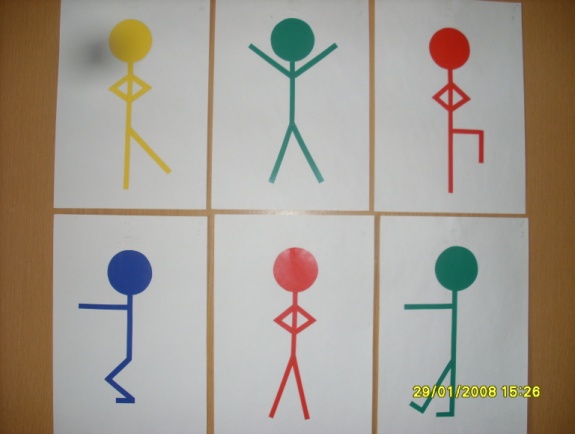     Продолжаем наши игры!Продвигаемся вперед.                До чего же вы, ребятаУдивительный народ!                      Едем дальше – Ч-Ч-Ч….Станция «Звуковята»-    Перед путешествием мы сказали, что слова состоят из слогов. У вас  на столах картинки. Определите количество слогов в словах и разложите картинки по вагончикам.  (Ответы 3-4 детей.)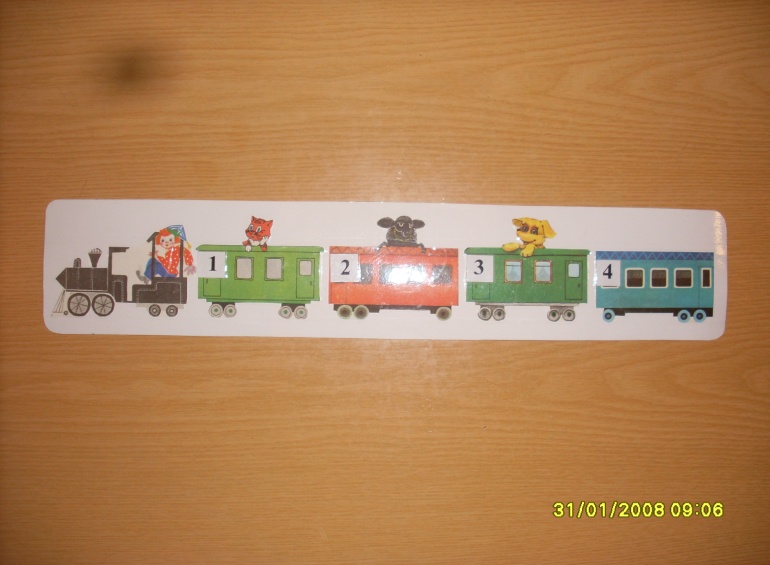                             В словах - картинках есть звук [Ч].                          Определите место этого звука  в слове, а поможет вам – светофор. (Ответы 3 – 4 детей.)                                                                                                                                                                                                          Молодцы. Едем – Ч-ч-ч……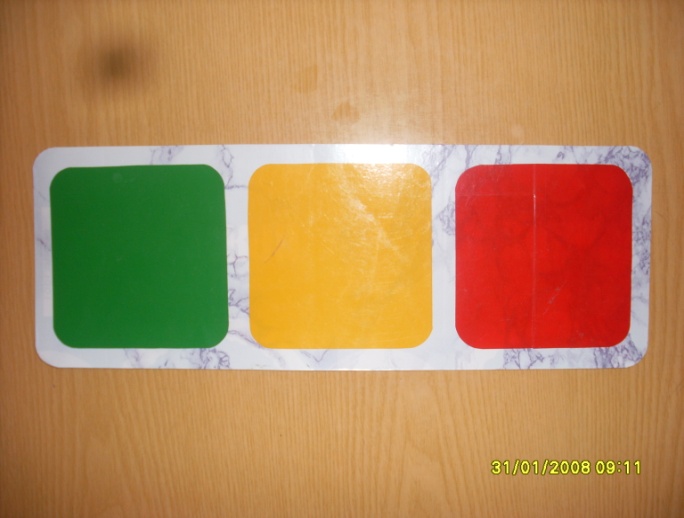 Станция «Говорунята»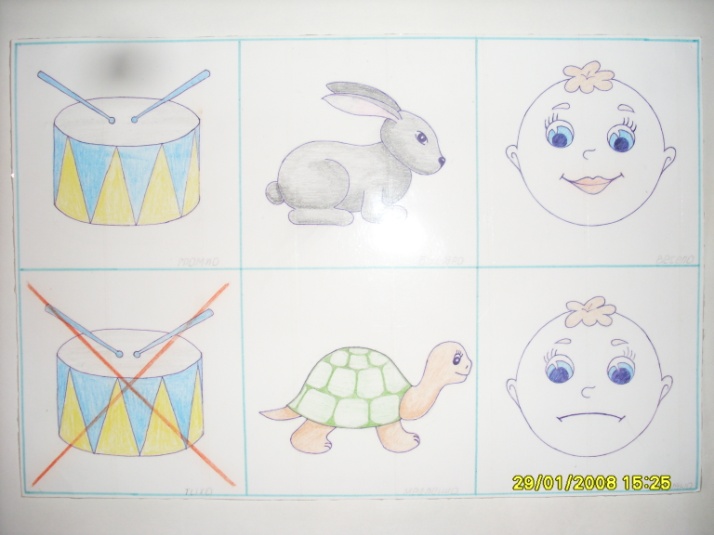 Чики – чики – чики – чок.Пусть попляшет язычок. Как у нашего ЕгоркиХороши чистоговорки.                     (с опорой на схемы)Дом у дуба, дуб у дома.Сеня в лесу встретил лису.Часовщик, прищурив глаз, чинит  часики для нас.             -    Какой звук часто слышится в             последней скороговорке?Ответы детей.             Едем – Ч-ч-ч……Станция «Буквоведы».-   Звуки мы слышим и произносим. На протяжении путешествия нас сопровождает звук [Ч].Звук на письме обозначается буквой. Звук [Ч]  обозначается буквой  «ЧЕ». (Символ буквы).-     На что похожа буква Ч?-   Сделаем  её из пальчиков: Пальцы скобкой изогнули                                                   Большой палец оттянули.-   Сделаем из палочек. (Действия детей).-   Буквы кружились,    Буквы играли    И этого зайчика     Нарисовали. Из каких букв составлен рисунок?  (Задание на развитие зрительного внимания). Ответы детей.              Едем – Ч-ч-ч……Станция «Лопотушки».-   На станции «Лопотушки» все играют в  фокусы-словокусы:Превращаем слово ЛИСТ в новые слова, добавляя буквы;«Цеплялки» - лист –тыква – апельсин - …;Превращаем большие предметы в маленькие (Например: лист - -листик, часы – часики, ветка – веточка и т.д.).               Едем – Ч-ч-ч……Станция «Наблюдалки».-   Вот и добрались мы до леса.Полюбуйтесь, весна наступает.Журавли караваном летят,В ярком золоте день утопаетИ ручьи по оврагам шумят!              -   Выйдем и немного разомнемся.Физминутка.  -   ЧТО можно увидеть в весеннем лесу? Ответы детей.  -   КОГО  можно увидеть в лесу? Ответы детей.Выйдя на полянкуВстали мы в кружок.Составьте предложениеГлядя на лужок.              -   Предложение с любым маленьким словом (предлогом), схемы которых вы видите на доске. -   Выложите схему предложения    «Весна в лесу». -   Мыльницы поближе положите,     Схему слова ПОЧКА выложите.  (Работа с мыльницами). -   Молодцы, ребята! Но пора и возвращаться. Вот поезд наш едет,Колеса стучат.Ребята в том поездеЕдут назад.               -   Закончилось наше путешествие.Говорим всегда красиво,Четко и неторопливо.Отвечаем обязательно,                                               Что узнали на занятии.                       -   На какой станции вам, ребята больше понравилось? Ответы детей.